End of Grading PeriodNo School for students							First/Last Day 				The calendar may be changed by the Board at any time.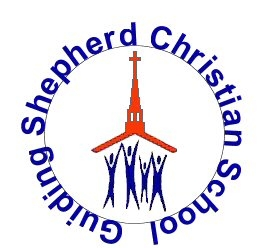 Guiding Shepherd Christian School academic calendar2020 to 2021